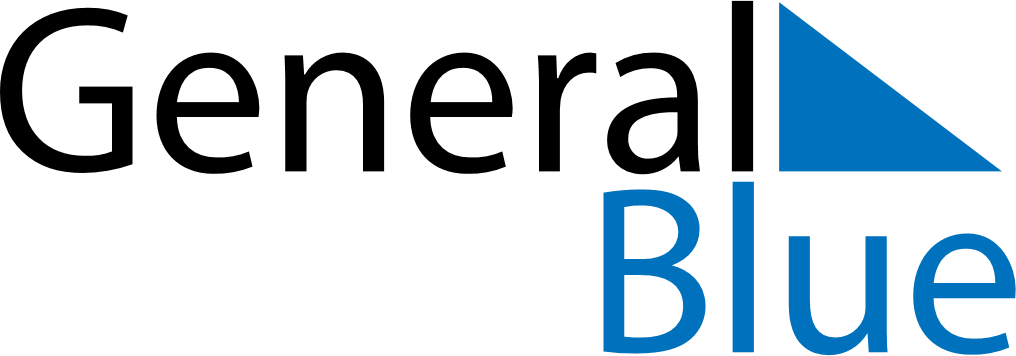 Weekly CalendarOctober 23, 2022 - October 29, 2022Weekly CalendarOctober 23, 2022 - October 29, 2022Weekly CalendarOctober 23, 2022 - October 29, 2022Weekly CalendarOctober 23, 2022 - October 29, 2022Weekly CalendarOctober 23, 2022 - October 29, 2022Weekly CalendarOctober 23, 2022 - October 29, 2022SUNDAYOct 23MONDAYOct 24MONDAYOct 24TUESDAYOct 25WEDNESDAYOct 26THURSDAYOct 27FRIDAYOct 28SATURDAYOct 29